La Cantina di Sant’Agustino 1650Associazione di promozione socialeLe nuove drogheI giochi che distruggono la vita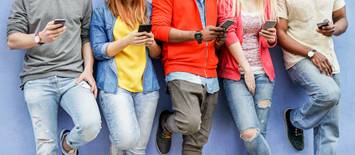 Ludopatia Videopoker, gratta e vinci, lotterie e gioco d’azzardo Dott. Giovanni Di Giovanni medico psichiatra, criminologo, psicoterapeuta, consulente presso Coop. Soc. PARS Onlus         Mercoledì 17 maggio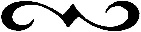 Demenza digitale L’impatto dei nuovi media sul nostro cervello.Giorgio CariniMartedì 23 maggioI mass media Tutela play-station e televisioneDott. Ilda Pilotti, psicologa clinica con specializzazione in età evolutivaMartedì 30 maggioOre 21.15 - Chiesa di Sant'Agostinopaese alto di Grottammare